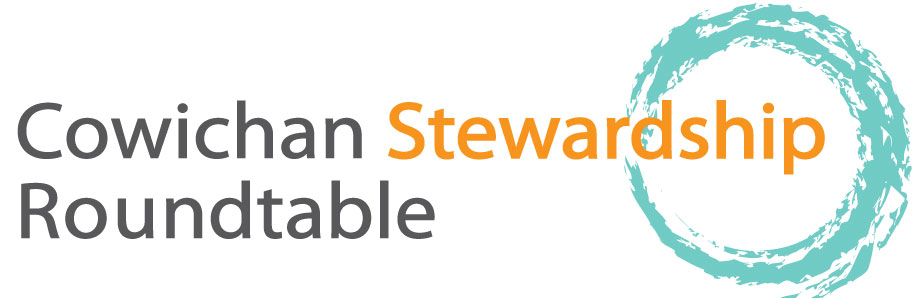 thursday, JUNE 18, 2015 AGENDA, 9-12 AM. Freshwater Fisheries Society 1080 Wharncliffe Rd, 9:00–12:00Please allow enough room in parking lot for Trout Hatchery vehicles and emergency vehicles, Please bring your coffee cup!  EVERYONE WELCOME9:00	Welcome, apologies, agenda changes, Attendance list to be circulated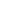 Approval of Minutes (as circulated from Elizabeth Bailey)9:10	Around the Table BRIEF updates as to projects, activities since last meeting10:30	 Break (10 min)10:40 Brian Riddell and Isabel Pearsall of the Pacific Salmon Foundation will be speaking on the Salish Sea Marine Survival Project and upcoming changes to Community Salmon Programme grants. 11:40  update on Cowichan Watershed Board and other related activities: Rodger Hunter  11:55	New Business / next meeting on July 16. 12:00 sharp:  conclusion of meeting Future meetings: salvaging of fry presentation by Parker Jefferson and Bob Crandall Our meetings are always the third Thursday of the month, with the possible exception of August. 